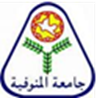 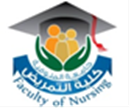 Name: maaly Ibrahim Mohamed El Malky Date of birth: 3/10/1958 Address: SIrs El-Layan Ahmed Orabi St.Position: Assistant Professor and Head of Psychiatric Nursing Department, Menoufiya University Phone: 01225097614/0483350334 E-mail: maalyelmalky@yahoo.comScientific certificatesBachelor of Nursing Science June 1982 Cairo University with a very good gradeMaster of Psychiatric   and Mental Health Nursing February 1988 Cairo University with excellent  Ph.D. of Psychiatric and mental health nursing May 2001 University of MenoufiyaAs assistant Professor of Psychiatric and Mental Health Nursing march 2013Practical experienceClinical instructor  at f Psychiatric Nursing Department Cairo University, from 4 \ 12 \ 1983 to 26 \ 3 \ 1988Assistant Lecturer, Psychiatric Nursing Department, Cairo University, from 17/3 \ 1988 to 31 \ 10 \ 1988Assistant Lecturer, Psychiatric Nursing Department, Menoufiya University, 1/11/1988 to 23/6/2001Lecturer of Psychiatric Nursing Department at  Faculty of Medicine and Medical Sciences King Faisal University - Saudi Arabia from 1 \ 11 \ 1993 to 23 \ 7 \ 1998Lecturer in Psychiatric Nursing Department, Menoufiya University, 24/6/2001 to 20 \ 9 \ 2006Lecturer in Psychiatric Nursing Department, Tanta University, mandate 20/9/2001 to 24 \ 6 \ 2003Lecturer in Psychiatric Nursing Department, Banha University, , mandate /9/2003 to 24 \ 6 \ 2005 Lecturer in Psychiatric Nursing Department, El - Mina University, , mandate /9/2005 to 24 \ 6 \ 2006 Lecturer, Psychiatric Nursing Department, Higher Institute of Applied Medical Professions - Lebia 21/9/2006 to 20 \ 9 \ 2011Lecturer in Psychiatric Nursing Department, Menoufiya University, 21/9/2011 to 1/3/2013Assistant Professor, Department of Psychiatric Nursing, Menoufiya University, 1/3/2013 until nowAssistant Professor, Psychiatric Nursing Department, Aswan University, 9/10/2014 to 6/15/2015 The Courses I have taught inside the college for the bachelor's degree. Teaching mental health nursing, theoretical (3 hours) from the academic year (2001-2002 to the academic year 2005-2006 and then from the academic year 2011-2012 to the academic year 2015-2016). Teaching scientific research 2004 \ 2005-2005 \ 2006. Teaching human relations (2 hours) for the fourth year in academic year 2016-2017. Teaching psychotherapy (2 hours) for the fourth year in the academic year 2017-2018The Courses I have taught inside the university (outside college. Psychiatric Nursing for the academic year 2011/2012 at the Technical Institute of Nursing, Shabin Al-Kom . Psychiatric Nursing for the academic year 2011-2012, 2012-2013 at the Technical Institute of Nursing The courses I have taught outside the university (assignment from the college outside the university) Teaching mental health nursing theoretical (3 hours) and practical supervision at Faculty of Nursing Tanta University from the academic year 2001-2003  Teaching mental health nursing theoretical (3 hours) and practical supervision at Faculty of Nursing Banha University from the academic year 2003-2005Teaching mental health nursing theoretical (3 hours) and practical supervision at Faculty of Nursing EL-Minia    University from the academic year 2005-2006Teaching mental health nursing (3 hours) and practical supervision at Faculty of Nursing Aswan-University from the academic year 2014-2015The Courses I have taught outside the university (assignment from the college outside the university) postgraduate courseTeaching general psychiatric nursing, Clinical Psychology and Human Relationships  , for master first level , college of  nursing BANHA UNIVERSTY  2014 \ 20015-2015 \ 2016-2016 \ 2017, college of  nursing BANHA UNIVERSTY  Participating in the teaching of psychiatric nursing for  PhD  2015 / 2016-2016 \ 2017The Courses I have taught inside the college postgraduate levelFor Master: General  Psychiatric Nursing (3 credit hours) Second Semester for the academic year 2002 - 2003 / 2004-2005 / 2014-2015 / 2016-2017 Second semester Psychiatric nursing specialty (3 credit hours) Fourth semester of the academic year 2002-2003 / 2004-2005 / 2016-2017 Fourth semesterScientific Research Methods (3 credit hours) Second semester of the academic year 2002/2003 \ 2004 \ 2005-2014 \ 2015Clinical Psychology (2 credit hours) Second semester of the academic year 2016-1017Psychotherapy (2 credit hours), the fourth semester of the academic year 2015-2016 \ 2016-2017Critical Analysis of Research (3 credit hours) the second and fourth semester of the academic year 2016-2017General Psychology in the academic year 2002/2003-2004/2005Psychometric measurement for the academic year 2002/2003 / 2004 / 2005-2016 \ 2007Academic Psychological Counseling Year 2002/2003-2004-2005The Psychology of the Center for the academic year 2002/2003-2004/2005The courses I have taught inside the college Postgraduate for PhD stageScientific research in nursing (3 credit hours) Second semester 2013-2014Critical Analysis in Research (3 credits) Fourth Semester 2013-2014Critical Analysis in Research (3 credits) Fourth Semester 2014-2015Psychiatric Health Nursing for Children (3 credit hours), the first semester of the academic year 2015-2016Seminar on the subject of the thesis (3 credit hours) fourth semester 2016 - 2017Psychotherapy (3 credit hours) , fourth semester 2016-2017The courses I have taught outside Egypt- Teaching clinical psychology ,psychiatric nursing theoretical and practical and assist in teaching of medical surgical nursing  at  College of Medicine and Medical Sciences King Faisal University 1 \ 11 \ 1993 to 23 \ 7 \ 1998,ethics of  Teaching psychiatric nursing, clinical Psychology, Therapeutic Nutrition ,Scientific research First aid profession and hospitals Management   in the Higher Institute of Applied Medical professions - from 21/9/2006 to 20 \ 9 \ 2011Activities carried out within the scientific section at College of Nursing Menoufiya University Supervision of the different training courses  Preparation of study plans for the bachelor's, masters and doctoral courses. setting oral and practical tables in the department. Chairman of the Department Council of the academic year 2013-2014 to date supervising the number of nine scientific master thesis and six PhD thesis in the department Participate in the establishment of psychological guidance unit in the faculty in the academic year (2014-2015). Activation of the simulation and role-sharing program in the psychiatric nursing curriculum to cover the lack of absorption of hospitals for students and reduce the anxiety of students at the beginning of the process updating the scientific content of psychiatric nursing and its objectives as well as the practical evaluation of the students Develop the content of the new curriculum (psychotherapy - human relations) for the academic year 2016-2017 and participate in teaching Participation in the interview and selection of the new students from the academic year (2011-2012) until the academic year (2017-2018). Participate in updating the internal regulations for the bachelor's and graduate studies for the academic year (2011-2012). Participate in the development and review of the scientific books of the departmentPreparing the research plan for the department from the academic year (2013-2014) till nowQuality activities within the departmentParticipation in the project of quality and accreditation in college 2005 \ 2006Participation in the project of reference academic standards 2005/2006Participation in the project of development of nursing skills in mental health, organized by the General Secretariat of Mental Health with the Republic of Finland 2002/2003Follow up and review the quality work within the section 2013-2014 Review of the educational program guide for the bachelor's degree in the department within the quality work for the academic year 2012-2013Review course specifications and reports of the department (bachelor stage - master - doctorate) during the years 2012-2014 in the period before the adoption of the college and during accreditationActivities related to the development of the scientific department Supervision and follow-up of faculty members responsible for postgraduate studies and bachelor of department for preparation of quantitative and qualitative file for the postgraduate and bachelor's degree in the departmentMember of oral and practical committees for the subject of nursing mental health fourth year since the academic year 2011/2012 Till now Develop the scientific content of mental health nursing, including what is new in nursing, using the results of scientific research in accordance with the scientific decision Preparing and organizing scientific conferences for the department. The first department conference was held in 2014/15 and then became annual Participation and review of the question bank of the scientific department Reviewing the status of the final examinations questions in the department as well as students' clinical evaluation Writing and applying the research plan of the scientific department Updating the Vision and Mission of the scientific department 2016-217Opening serious places for practical training (2016 Abbasiya Hospital, Tanta Medical Center, Mental Health Department at the University Hospital in Shebein El Koum), in addition to the old training places (Mit Khalaf Mental Health and Addiction Hospital, Tanta Mental Health Hospital)to cover the  Increased number of students in college Activate the simulation program and exchange roles in the psychiatric l nursing curriculum to cover the lack of absorption of hospitals for the students and reduce the student's anxiety at the beginning of the clinical training  Holding a f seminars with the scientific department to activate the students and the staff  Training courses and workshops Special sessions for Strategic Studies and preparation of leaders at Menoufiya University SPSS Development of statistical data analysis skills january2003 -2Developing the skills of preparing and writing scientific research projects 12 - 21/10/2002 - Development of university examinations paper 4-14 July 2004 - - Power Point presentation course using Data Show -13/3/2003-Courses for the development of faculty capacity before 2013 - Modern Trends in Teaching (24 hours) -Youth Care Skills Development (16 hours)- Effective communication skills. (20 hours) - Scientific Research. (15 hours)Course design (10 hours) - Credit hours (15 hoursOther courses as assistant professor (15 hours) for each course- Research Team Management Course (2014) - Competitive Research Projects (15 hours)-. Strategic Planning (2014) - University Management (2014)-. Financial and Legal Aspects of University Work (2013) -. Scientific Publishing (2015)The use of technology in teaching 2015) -dissemination of the values ​​of integrity، transparency and awareness 2016- Program and Course Specification Course- Scientific leadership- Self-study and its way of preparation and drafting Workshop in the public service center at college of nursing menoufiya university 2016. Debriefing and simulation in psychiatric nursingPsychoanalysis for abused children2015 . WorkshopsWriting scientific research projects, Effective presentation skills, Statistical analysis of data, Methods of sample Selection for Research, Psychotherapy for psychiatric and mental disorders, Behavioral Therapy and Prevention of Obesity. Development and testing of research tools 2004, Preparation of budgets for research projects 2004- Development of academic standards reference- Writing research projects, Curriculum development and application of Critical Thinking , How to write thesis (scientific Fulbright- Strategic planning for quality and adoption of Arab educational and educational institutions 2012,- How to Design Search Tools November 2014, Adolescent Health 2015- Emotional cognitive therapy for anxiety disorder 2016, New crossings and accreditation indicators according to the accreditation manual for colleges and institutes of higher education 2016و and Effective participation in the field workshop in college by the Union of Arab Universities2017 )Activities within the collegeHead of mental health nursing department since 2013 until nowParticipation in the control work of the fourth year students  from the period 2011 to 2017 and the third year students  from 2001-2006 Participate in the academic guidance of the college students.Participate in the interview and selection for new students Provide moral and psychological support to the students.Membership of the following committees Member of the Technical Committee 203 \ 2004Member of the Committee of Education Affairs for the academic year 2011/2012Member of the Committee on Cultural Relations 2013 \ 2014Member of the Curriculum Development Committee 2013/2014Member of the Graduate Committee 2014/2015. Member of the Ethics Committee 2014/2015-Member of the College Council 2013 until 2017Supervising and judging scientific thesis Participated in the supervision of nine thesis of master  and five thesis  of scientific doctorate within the college of nursing menoufiya university, as well as twelve thesis  of master and eight thesis of PhD Faculty of Nursing  banha University and as an external governor on four Masters thesis  Faculty of  Nursing  banha University  Activities within the university:Participating in a symposium on violence against the women causes and treatment in the conference hall of the University of 2014Participation in a seminar on the psychological problems of adolescents and how to overcome their problems in the conference hall of the University Administration 2015Participating in a seminar on the psychological and organic problems resulting from Internet addiction and how to overcome these problems in the conference hall of the university administration 2016Community service activities and participation in the work of caravans:Participate in many scientific convoys inside and outside the university from 2013 to 2017 such as:. The role of the family to improve the level of mental health and build the personality of the children Nadwa Community Development of the rural center of Persia schools and Sirs El-Layan 2013. Psychological problems for the elderly, and how to overcome these problems The role of the shelter institutions in overcoming the phenomenon of violence between teenagers Shebin El-Kom and Sars El-Layan 2014Psychological problems of adolescents, and how to overcome their problems. Shubrabolh School, Menouf Center 2014 and Quesna Language School 2015Healthy nutrition for children and their impact on mental health Al-Khadra Primary School Al Zahra Nursery School 2015 The role of school and family in overcoming the phenomenon of violence among children at El Bagour Experimental Green school 2015 and 2016Contributing to the establishment of the Rural Development Association in Sirs  El-Layan and the President of the Association until 2006, and participating in all activities of it since its establishment till now  National and International ConferencePsychological Problems Among Children -Cairo University 6/4/2003Genetic Counseling Seminar-Cairo University 26/4/2004-8th International Nursing Conference on Update In Nursing -27-29/11/2004 Alexandria –EgyptReconstructing Nursing Curriculum through Critical Thinking Skills for Accreditation 15 th February 2005The 3rd international Scientific Nursing Conference, Menoufia University, Toward Excellence in Nursing-The 4th International Scientific Nursing Conference Helwan – Egypt in Collaboration with Kensew State University KSU. Innovation in Nursing Research, Education & Practice 23-24 April 2012The 4th International Scientific Nursing Conference 2012, Innovation in Nursing Research, Education & practice 23-24 April/2012The 9th Scientific annual Conference at Minoufia   Faculty of  medicineQuality of Medical Education 13/5/2012 at Minoufia University Hall-EELU International Conference on E-Learning –Cairo 9-11 July 2012-The 2nd International Scientific Conference Of Faculty Of Nursing Tanta University: Nursing Scope Worldwide: Images From The Twenty First Century  24-25 /11/2013  as a member of Scientific committeeThe 2nd Scientific Conference of Faculty of Nursing Helwan University: The New Trends of Maternal and Neonatal Nursing, 25th November, 2013The 6th International Conference of Faculty of Nursing Helwan University, Advances in Nursing Profession (Education and Practices) 6-7 April, 2014The 3rd International Cairo University, Faculty of Nursing Conference. Nursing Specialties Based on Community Needs Challenges and Opportunities 6-7 May, 2014 Cairo EgyptThe 3rd international conference of faculty nursing Tanta University 20143rd International conference, prevention is better than cure conference at Mansoura University, Faculty of nursing 2014.Scientific research and community development conference at Tanta University Faculty of nursing 2014Scientific conference of psychiatric and mental health nursing department .Recent stress and it’s management at Tanta University Faculty of nursing 2014The 5th international scientific conference of the faculty of nursing on new trend toward advanced health care at Suez Canal University, Ismailia, Egypt November 2015.The 4th international conference of faculty nursing Tanta University 2015The 4th international scientific nursing conference of faculty of nursing Cairo University 2015The 7th international scientific nursing conference of faculty of nursing Helwan University 2015The Scientific conference of psychiatric and mental health nursing department Globalization and mental illness at Faculty of nursing Tanta University 201522nd international congress of faculty of medicine –Menoufyia University 2015 (WHAT IS BEYOND THE ACCREDITATION)The 4th International Scientific Nursing Conference, Research Utilization In Nursing 19-20 of May   Faculty of Nursing University of Menoufia, Egypt23 th Annual Congress on Stem Cells and Organs Transplantation Menoufia University 12-13 April 2016’The 3ed Annual conference of post graduate students201610th annual scientific meeting (Road Map towards Better Children's Health) 19th April 2016Alexandria University-Psychiatric and mental health services in a coming century2016-Conference of neuropsychiatry and neurosurgery menoufiya university2016-Conference about the world federation for mental health2016conference toward s better geriatric health2016-Scientific conference ttoward excellence in Ethical and Professional Conduct among Medical Surgical Nursing Team Menoufia University (2017)The 5 th international conference toward advanced nursing practice Menoufia University 2017The 1 th international conference Nursing in generation Y: Challenges and opportunities Banha  University 2017Publications:International (11papers)1-The Effectiveness of Stress Management Program on Depression, Stress, and Anxiety of Depressed Patients. (Journal of Nursing Science2015; 1(2): 15-24)2-The Effect of Healthy Nutritional Program on Cognitive andPhysical Function among Fast Food Addict Students. (American Journal of Nursing Science2015; 4(3): 94-100)   3-The Effect of Birth Order and Socio Demographic Characteristics on Anxiety and Depression among Adolescents (International Journal of Nursing Science 2015, 5(3): 110-121 DOI: 10.5923/j.nursing.20150503.04)4-Effectiveness of Psycho- Educational Nursing Intervention on Adolescents' Premenstrual Syndrome and Self-Efficacy (Swift Journal of Nursing and Midwifery Vol 1(1) pp. 001-011 November, 2015.)5-The Effectiveness of Nursing Intervention Program on Emotional Distress, Self-Efficacy, and Liver Enzymes among Hepatitis C Virus Patients Undergoing Antiviral Treatment Therapy (Sovaldi Medication (American Journal of Nursing Science2016; 5(3): 72-84)6-The effectiveness of social skill training on depressive symptoms, self-esteem and interpersonal difficulties among schizophrenic patients. (International Journal of Advanced Nursing Studies, 5 (1) (2016) 43-50)7- The Effectiveness of Nursing Intervention Program on feeling of burden and coping among caregiver of children with epilepsy. (International Journal of Advanced Nursing Studies, 5 (1) (2016) 87-95)8- Patients' Satisfaction about Quality of Care and Aggressive Behavior in Psychiatric Hospitals. (International Journal of Nursing Science 2016, 6(2): 25-34)9- Effectiveness of Psycho Educational Nursing Intervention on Sleep Quality, Academic Pressure and Performance among College Psychiatric Nursing Students. (Journal of Nursing Science2016; 2(3): 15-24)10- Effects of psychiatric nursing Clinical Simulation Experience on Students' Anxiety, Therapeutic Communication Skills and Psychiatric nursing Assessment. (IOSR Journal of Nursing and Health Science (IOSR-JNHS. Volume 5, Issue 5 Ver. VI (Sep. - Oct. 2016), PP 63-71)11-Psychiatric Nursing Intervention to prevent social websites communication addiction Among University student. International Journal of Novel research in health care and Nursing Vol,4 January- April  2017National (19papers)1-Relation between Smoking, Depressive Symptoms and Aggressive Behaviour among Psychiatric Patients. (Faculty of nursing monufyia university journal Vol, 1, 2017)2-Relation between perceived parenting styles and depressive symptoms among adolescence (Faculty of nursing monufyia university international nursing conference, 2017)3-Relation between perceived parenting styles and Emotional intelligence among adolescence (Faculty of nursing monufyia university journal Vol, 1, 2017)4-Motives for social websites communication addiction Among University student.. (Faculty of Nursing Monufia university international conference 2017)5-Effect of psych educational nursing intervention on depressive symptoms among patient with chronic renal failure (First annual international conference nursing in generation Y: Challenges and opportunities 2017)         6-Risk factors for Aggressive Behaviour and Violence among patients with schizophrenia. (Faculty of nursing monufyia university journal Vol, 1, 2016)7- Correlation between level of liver enzymes and psychological distress among patients with Hepatitis C virus (Faculty of nursing monufyia university journal Vol, 1, 2016)8- Relationship between Psychological Parental Stress and Self-esteem of Children’s Receiving Chemotherapy (The 7th International Scientific nursing conference, Faculty of nursing, Helwan University .Egypt in Collaboration with Kennesaw University April 2015)9-Level of symptoms of depression and anxiety among nursing students in Faculty of nursing Menoufyia University (Egyptian journal of health care, 2014EJHC Vol.5 No.2)10- Effect of Recreation therapy on positive and negative symptoms of schizophrenic patients (Egyptian journal of health care, 2014EJHC Vol.5 No.3)11- Correlation  Between  Satisfaction  With  Life  And Social  Readjustment Among  Addicted  Patients  In Different Levels  Of  Treatments  (The  New  Egyptian journal of medicine2012)12- Critical Thinking  Skills In Nursing  Process  Applied  To The  Field  Of Psychiatric  Nursing  (The New Egyptian  journal of medicine2011)13-The Relationship between Psychological Wellbeing and Coping Strategies of Schizophrenic's Relatives (THE NEW Egyptian journal of medicine2011)14-Relationship between Quality of life and psychological status among patients with stroke (INTERNATIONAL NURSING CONGRESS TWARD MENTAL HEALTH AND QUALITY OF LIFE)15-Parent –young Adolescent Conflict: an assessment study (scientific journal of Al-Azhar medical faculty.GIRIS) Vol .28No.2, May, 200716-Work related stressors, Burnout and Coping Strategies among Nurses working in mental hospitals (Bulletin of high institute of public health, Vol, 36No.1, January 2006)  17-Impact of a Protocol of Care on Physical, Psychological Responses and Compliances to Therapeutic Regimen among Hypertensive patients in Haemodialysis Unit (JOURNAL OF TANTA MEDICAL SCIENCES,Vol,1No,1.APRIL 2006)18-The Relationship between Self-Concept and Job Satisfaction among Nurses working in Selected Sectors (official journal of menoufiya Faculty of medicine, Vol.18, No.2, July 2005)19-Family stress responses following pediatric cancer. (TANTA MEDICAL JOURNAL .Vol.30 No.4.OCTOBER 2002)